GIRARDVILLE SAINT PATRICK’S DAY PARADE COMMITTEEHIBERNIAN HOUSE21 BEECH STREETGIRARDVILLE, PA 17935November 12, 2018Dear Parade Participants:	The Girardville Saint Patrick’s Day Parade Committee proudly invites you to the 16th Annual Saint Patrick’s Day Parade in Girardville, PA. The parade will commence on Saturday, March 30, 2019 with an inclement snow related date of Saturday, April 6, 2019 at 12 noon RAIN or SHINE.  The parade committee sincerely hopes that you can join us again for this year’s event.     The theme of this year’s parade is celebrating the 16th parade and will highlight the different activities and organizations of Girardville through the years.     The Girardville Saint Patrick’s Day Parade Committee welcomes all AOH Divisions, veterans’ groups, high school bands, musical groups, marchers, performers, volunteer fire companies and EMS organizations, civic and fraternal organizations, sports teams, and businesses to join us for this annual event. Please consider having a parade float to enhance your participation.REGISTRATION: Participants in the 2019 Parade may register in one of two ways:*A registration form is enclosed and can be mailed directly to the Girardville Saint Patrick’s Day Parade Committee at 1229 Mahantongo St., Pottsville, PA 17901.  PLEASE NOTE when registering your float or vehicle, include the approximate length of your entry.  This can be added onto the registration form.*Online registration can be completed at the parade website: www.girardvilleirishparade.comRegistration forms are due by Sunday, March 24, 2019.  Please consider registering early to secure your position in the parade.For more information, please contact Parade Manager Joseph J. Wayne at 570-590-1826 or Joanne Kitsock at 570-617-0400 or email the committee at jwilrigs@ptd.net.Sincerely,Girardville Saint Patrick’s Day Parade Committee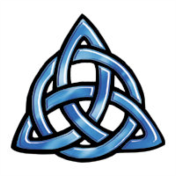 2019 GIRARDVILLE SAINT PATRICK’S DAY PARADE REGISTRATION FORMThis form contains your groups’ important information for our registration staff, therefore it is suggested that you mail it in or email it to our address listed below as soon as possible.  Kindly register early to secure your place in the parade.Group/Organization Name or entry title:Contact Person for your group:						Phone number:								Postal Mailing Address:							Email address:								Number of Marchers/Participants:					 Type of Vehicle(s), and/or Fire Apparatus: please describe each one. (car, fire engine, ladder truck, etc. and include approximate length of vehicle): 																								Floats: (approximate length of float including tow vehicle, any music (?), and description of type of music or theme of float)Will your group provide any form of live music? (band, live instrumentalists, singers, etc)																										Please list any interesting facts about your group? (For announcers at reviewing stand and TV/video commentators:																																															SEND YOUR REGISTRATION TO:  2019 PARADE REGISTRATIONJoanne Kitsock1229 Mahantongo St.Pottsville, PA 17901